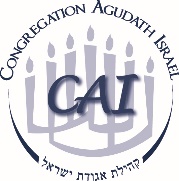 Board of Trustees and Executive CommitteeMeeting Dates  2018 – 2019Generally:	Executive Committee – 2nd Tuesday of every month		7:45 in Main Office		Board of Trustees – 4th Tuesday of every month		7:45 in Adult LoungeExecutive CommitteeTuesday,	August 14, 2018*Tuesday,	September 4, 2018Tuesday,	October 9, 2018Tuesday,	November 13, 2018Tuesday,	December 11, 2018Tuesday,	January 8, 2019Tuesday,	February 12, 2019Tuesday,	March 12, 2019Tuesday, 	April 9, 2019Tuesday, 	May 14, 2019*Tuesday, 	June 3, 2019 Board of Trustees (BoT)Tuesday, 	August 28, 2018*Wednesday,	September 26, 2018Tuesday, 	October 23, 2018Tuesday,	November 27, 2018Winter BreakTuesday,	January 29, 2019Tuesday,	February 26, 2019Tuesday, 	March 26, 2019Tuesday,	April 23, 2019 Tuesday,	May 28, 2019 Tuesday,	June 25, 2019  	*Not on regular date 	Annual meeting			June????, 2019 BOT (Installation) 		Shabbat , June 22, 2019 Calendar planning deadline	Friday, June 28, 2019